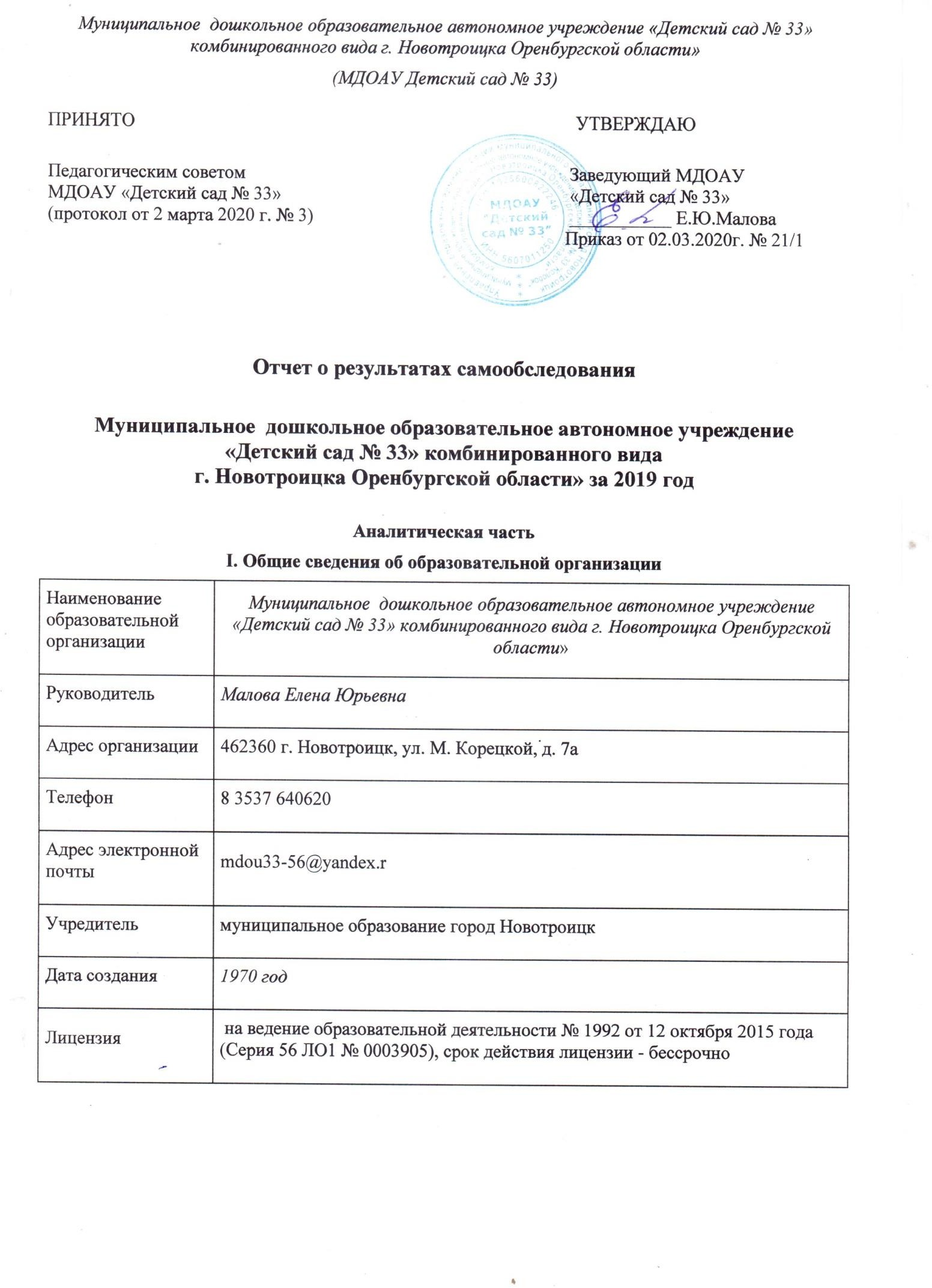 СОДЕРЖАНИЕВВЕДЕНИЕНастоящий отчет подготовлен по результатам проведения самообследования в соответствии с п.3 части 2 статьи 29 Федерального закона от 29 декабря 2012 г. №273-ФЗ «Об образовании в Российской Федерации», приказом Министерства образования и науки Российской Федерации от 14 июня 2013 г. № 462 «Об утверждении Порядка проведения самообследования образовательной организации», приказом Министерства образования и науки Российской Федерации от 10 декабря 2013 г. № 1324 «Об утверждении показателей деятельности образовательной организации, подлежащей   самообследованию»,	методических рекомендаций процедуры проведения самообследования МДОАУ «Детский сад № 33 г. Новотроицка», а также с целью обеспечения доступности и открытости информации о деятельности образовательной организации, сроки, форма проведения самообследования, состав лиц, привлекаемых для его проведения был определен согласно приказу заведующего дошкольной образовательной организации от 09.01.2020 года № 3«О сроках и форме проведения самообследования, составе лиц, привлекаемых для его проведения»АНАЛИТИЧЕСКАЯ ЧАСТЬОценка образовательной деятельностиМДОАУ «Детский сад № 33 г. Новотроицка» расположен по адресу: 462360 г. Новотроицк, ул. М. Корецкой, д. 7а. Общая площадь здания 1035 кв. м, из них площадь помещений, используемых непосредственно для нужд образовательного процесса, 960 кв. м., этажность – 2. Имеются лицензия на право собственности зданием ОУ, зданием хозяйственного корпуса, земельным участком.Имеется Свидетельство о внесении записи в Единый государственный реестр юридических лиц серия 56 002993516 от 01.10.2012.Свидетельство о постановке на учет российской организации в налоговом органе по месту нахождения на территории Российской Федерации серия 56 № 002993517 от 07.05.1998 г.В учреждении имеются следующие помещения: групповые помещения – 8, музыкальный зал – 1, физкультурный зал – 1, кабинет учителя-логопеда – 1, медицинский пункт (кабинет приема, изолятор, туалет), методический кабинет, кабинет заведующего, пищеблок, служебные помещения. Образовательное учреждение осуществляет образовательную деятельность на основании Лицензии о праве на осуществление образовательной деятельности, выданной Министерствомобразования Оренбургской области № 1992 от 12 октября 2015 года (Серия 56 ЛО1 № 0003905).Деятельность образовательного учреждения регламентируется Уставом ДОУ, локальными актами. Разработаны локальные нормативные акты по основным вопросам организации и осуществления образовательной деятельности, в том числе:Правила приема на обучение по образовательным программам дошкольного образования МДОАУ № 33;Положение о режиме занятий обучающихся (воспитанников) МДОАУ № 33;Порядок и основания перевода, отчисления и восстановления обучающихся (воспитанников) МДОАУ № 33;Порядок оформления возникновения, приостановления и прекращения отношений между МДОАУ № 33 и (или) родителями (законными представителями) несовершеннолетних обучающихся (воспитанников).Санитарно-эпидемиологическое заключение от 12.11.2009 г. № 56.04.03.000.М.000280.11.09 удостоверяет МДОАУ «Детский сад № 33 «Колобок» комбинированного вида г. Новотроицка» соответствует государственным санитарно-эпидемиологическим правилам и нормативам.Режим работы Учреждения установлен Учредителем исходя из потребностей семьи и является следующим: рабочая неделя – пятидневная.Длительность работы Учреждения: группы функционируют в режиме полного дня (10,5-12 часового пребывания) режима пребывания детей.Проектная наполняемость на 165 мест. Норматив по количеству групп/детей – 8 групп/проектная мощность 165 детей, в соответствии с муниципальным заданием – 187 детей. Общий списочный состав воспитанников в 2019 учебном году составил 188 детей, из них 23 ребёнка (12 % от общего числа воспитанников ДОУ) с ограниченными возможностями.В ДОУ функционирует 7 групп для детей от 1,5 до 7 лет, из них: из них 3 группы общеразвивающей направленности:− 2 группы раннего возраста – 44 ребёнка;− 1 младшая группа – 32 ребёнка;4 группы комбинированной направленности с речевыми нарушениями речи (общее недоразвитие речи, ФФНР, ринолалия, моторная алалия):1 средняя группа – 28 детей;− 1 старшая группа – 29 детей;1 разновозрастная группа (4-6 лет) - 26− 1 подготовительная к школе группа – 29 детейВсе воспитанники (188 человек) в рамках дошкольного образовательного учреждения осваивают образовательную программу дошкольного образования и получают услугу присмотра и ухода в режиме полного дня. Общая численность воспитанников в возрасте до 3 лет составляла 44 ребёнка, общая численность воспитанников в возрасте от 3 до 7 лет – 144 ребёнка.Фундамент образовательного процесса составляет основная образовательная программа дошкольного образовательного учреждения, разработанная учреждением самостоятельно в соответствии с ФГОС ДО. Образовательная программа направлена на освоение детьми программного материала, воспитания привычки здорового образа жизни, сохранение и укрепление здоровья детей, на заботу об эмоциональном благополучии каждого ребенка, на развитие его личностных качеств, творческих и интеллектуальных способностей воспитанников. Образовательная программа дошкольного образования реализуется в группах общеразвивающей направленности. Программа обеспечивает развитие личности детей дошкольного возраста в возрасте от 1,5 до 7 лет в различных видах общения и деятельности с учетом их возрастных, индивидуальных, психологических, физиологических особенностей и реализуется на государственном языке Российской Федерации - русском. Цель программы: обеспечение развития личности детей дошкольного возраста в различных видах общения и деятельности с учётом их возрастных, индивидуальных, психологических и физиологических особенностей.Программа включает три основных раздела: целевой, содержательный и организационный, в каждом из которых отражается обязательная часть и часть, формируемая участниками образовательных отношений и дополнительный раздел. Обязательная часть Программы предполагает комплексность подхода, обеспечивая развитие детей в пяти взаимодополняющих образовательных областях: социально - коммуникативное развитие; познавательное развитие; речевое развитие; художественно-эстетическое развитие; физическое развитие. Конкретное содержание указанных образовательных областей зависит от возрастных и индивидуальных особенностей детей, определяется целями и задачами Программы. Часть, формируемая участниками образовательных отношений, учитывает образовательные потребности, интересы и мотивы детей, членов их семей и педагогов и представлена следующими программами, разработанными самостоятельно: «Здоровым быть здорово», «Моё родное Оренбуржье». В дополнительном разделе Программы указаны возрастные категории детей, на которыхориентирована Программа, используемые программы, характеристика взаимодействия педагогического коллектива с семьями воспитанников.Адаптированная образовательная программа дошкольного образования для детей с общим недоразвитием речи, разработана организацией самостоятельно и реализуется в группах комбинированной направленности для детей 4-5, 5-6 лет, 6-7 лет. Программа разработана для детей с ОНР I уровня, ОНР III уровня, фонетико – фонематическим недоразвитием речи, дизартрией, ринолалией, моторной алалией. В структуру Программы входит обязательная часть и часть, формируемая участниками образовательных отношений. Программа разработана самостоятельно на основе следующих программ: Филичевой Т.Б., Чиркиной Г.В. «Программа логопедической работы по преодолению фонетико – фонематического недоразвития у детей», Н.В. Нищевой «Вариативная примерная адаптированная основная образовательная программа для детей с тяжелыми нарушениями речи (общим недоразвитием речи) с 3 до 7 лет». Обязательная часть Программы определяет содержание образовательного процесса в пяти образовательных областях: социально- коммуникативное развитие, познавательное развитие, речевое развитие, художественно - эстетическое развитие, физическое развитие. Часть, формируемая участниками образовательных отношений, представлена следующими программами, разработанными самостоятельно: «Здоровым быть здорово», «Моё родное Оренбуржье».Дошкольной организацией осуществляется образовательная деятельность с детьми- инвалидами (в 2019 году количество детей-инвалидов составило 1 человек) по адаптированной образовательной программе, разработанной в соответствии с индивидуальной программой реабилитации инвалидов. Индивидуальная программа реабилитации инвалида выдается федеральными государственными учреждениями медико - социальной экспертизы и определяет степени ограничения инвалида.Организация учебного процесса в организации осуществляется с учетом возрастных и индивидуальных особенностей воспитанников, специфики их образовательных потребностей и интересов.Образовательная деятельность реализуется через занятия, совместную деятельность педагогов с детьми, другими детьми, самостоятельную деятельность и при проведении режимных моментов.Реализация образовательной деятельности предполагает обязательный учет возрастных возможностей и особенностей воспитанников, специфику и возможности образовательных областей, поэтому реализация части, формируемой участниками образовательных отношений, предполагается как часть обязательной части образовательной деятельности через расширение содержания образовательных областей.Вывод: образовательная деятельность в дошкольном учреждении организуется в соответствии с действующим законодательством в сфере образования. Образовательная деятельность в ДОО обеспечивает развитие личности детей дошкольного возраста в различных видах общения и деятельности с учётом их возрастных, индивидуальных психологических и физиологических особенностей.Оценка системы управления УчрежденияУправление Учреждением осуществляется в соответствии с законодательством Российской Федерации и настоящим Уставом на основе сочетания принципов единоначалия и коллегиальности. Учредителем	МДОАУ	«Детский	сад	№	33	«Колобок»	комбинированного	вида	г.Новотроицка» является муниципальное образование город Новотроицк.Органы управления, действующие в Детском садуЕдиноличным исполнительным органом Учреждения является руководитель Учреждения (заведующий), который осуществляет текущее руководство деятельностью Учреждения. Аппарат управления дошкольного образовательного учреждения составляет заведующий дошкольным образовательным учреждением. Руководит организацией заведующий Малова Елена Юрьевна. Заведующий выступает координатором общих интересов, осуществляет управление организацией, соблюдает баланс интересов участников образовательных отношений.В 2019 году наблюдательный совет рассматривал и принял «Положение о закупке товаров, работ и услуг для нужд МДОАУ «Детский сад № 33» в новой редакции, внесение изменений в план финансово – хозяйственной деятельности на февраль, март, апрель, июль, август, октябрь, декабрь 2019 г., внесение изменений в Устав МДОАУ «Детский сад № 33», статью 11«Положения о закупке товаров, работ и услуг для нужд МДОАУ «Детский сад № 33», выбрали председателя и секретаря Наблюдательного совета учреждения, возможность сдачи в аренду части здания МДОАУ «Детский сад № 33», проекта плана финансово – хозяйственной деятельности на 2020 г.В 2019 году педагогический совет принимал участие в разработке Образовательной программы дошкольного образования организации, Адаптированной образовательной программыдля детей с ТНР, Адаптированной образовательной программы в соответствии с индивидуальной программой реабилитации или абилитации ребенка-инвалида; разрабатывал практические решения по речевому развитию дошкольников; патриотическому воспитанию детей; организовывал научно- методическую работу. Была разработана и апробирована модель психолого-педагогической поддержки социализации и индивидуализации развития ребенка. Осуществлял взаимодействие с родителями (законными представителями) обучающихся по вопросам организации образовательного процесса.На общем собрании трудового коллектива утверждали принятие изменений в Устав МДОАУ «Детский сад № 33».В 2019 году было проведено два заседания родительского комитета. На них обсуждались вопросы проведения массового мероприятия (субботника) по благоустройству территории ДОУ, совместной работы ДОУ и семьи по созданию условий для укрепления и сохранения здоровья детей, информации об организации питания в ДОУ, отчет родительского комитета о проделанной работе, подготовка к общему родительскому собранию «Итоги работы МДОАУ № 33», обсуждались вопросы дальнейшего взаимодействия.Структура и система управления соответствуют специфике деятельности детского сада.Организационно-правовое обеспечение деятельностиДеятельность образовательного учреждения осуществляется на основании следующих нормативных документов:Постановление администрации города Новотроицка Оренбургской области от 21.09.2012г.№ 1950-п «О создании муниципального дошкольного образовательного автономного учреждения«Детский сад № 33 «Колобок» комбинированного вида г.Новотроицка»Свидетельство о внесении в Единый государственный реестр юридических лиц о юридическом лице серия 56 002993516 от 01.10.2012Свидетельство о постановке на учет российской организации в налоговом органе по месту нахождения на территории Российской Федерации серия 56 № 002993517 от 07.05.1998г.Лицензия на ведение образовательной деятельности № 1992 от 12 октября 2015 года (Серия 56 ЛО1 № 0003905), срок действия лицензии - бессрочноДеятельность Учреждения регламентируется следующими локальными актами:Уставом Учреждения, изменениями и дополнениями к Уставу,договором между Учредителем и Учреждением;договором	между	Учреждением	и	родителями	(законными	представителями) воспитанников;приказами;распоряжениями	управления	образования	администрации	города,	администрации Учреждения;правилами трудового внутреннего распорядка Учреждения;трудовым договором с работниками;должностными инструкциями;коллективным договором Учреждения;инструкциями по охране труда и технике безопасности;инструкциями по охране жизни и здоровья детей в Учреждении;положениями, разработанными в Учреждении.Профсоюзный комитет в 2019 году согласовывал графики сменности и отпусков, локальные нормативные акты различного характера: Положение об установлении выплат стимулирующего характера работникам МДОАУ № 33, инструкции по охране труда. Члены профсоюза входят в состав различных комиссий: по проведению специальной оценки условий труда; внутреннейэкспертной группы для проведения экспертиз поставленного товара, выполненной работы и оказанной услуги; комиссии по осмотру зданий и сооружений; охране труда; по списанию основных средств и малоценного инвентаря; по распределению выплат стимулирующего характера.Выводы:ДОУ зарегистрировано и функционирует в соответствии с нормативными документами в сфере образования Российской Федерации. Структура и механизм управления определяет его стабильное функционирование. Система управления способствует развитию инициативы участников образовательного процесса (педагогов, родителей (законных представителей), детей). Управленческие основы деятельности ДОУ являются условием достижения планируемых результатов образования и механизмом тактического целеосуществления.Функционирует официальный сайт учреждения: http://mdou33.ucoz.ru Информация о дошкольном учреждении размещена на официальном сайте размещения информации о государственных и муниципальных учреждений РФ <bus.gov.ru> (информация о юридической деятельности ОУ, о госзакупках, учредительные документы).3. Оценка организации образовательного процессаУчебный процесс в организации осуществляется согласно утвержденному календарному учебному графику; учебным планам, составленным в соответствии с образовательной программой дошкольного образования; адаптированной образовательной программой дошкольного образования для детей с общим недоразвитием речи; адаптированной образовательной программой, разработанной в соответствии с индивидуальной программой реабилитации инвалида.Учебный план устанавливает перечень образовательных областей: социально - коммуникативное развитие, познавательное развитие, речевое развитие, художественно - эстетическое развитие, физическое развитие. В учебном плане определено время на реализацию Программы в процессе занятий, а также в совместной деятельности педагога с детьми, другими детьми, самостоятельной деятельности детей и при проведении режимных моментов.Основной формой организации обучения воспитанников является занятие. На занятии идет освоение детьми определенного объема знаний, навыков и умений по той или другой образовательной области. Занятия организуются и проводятся под руководством взрослого, который определяет задачи и содержание занятия, подбирает методы и приемы, организует и направляет познавательную деятельность детей. Занятия проводятся по развитию речи, формированию элементарных математических представлений, по физическому развитию, музыкальной деятельности, ознакомлению с предметным окружением и социальным миром, с миром природы, познавательно – исследовательской деятельности, рисованию, лепке, аппликации, конструктивно – модельной деятельности (в группах раннего возраста). Продолжительность занятий определена учебным планом. Соблюдается максимально допустимый объем образовательной нагрузки. В середине времени, отведенного на занятие, проводится физкультурная минутка. Занятия, требующие повышенной познавательной активности и умственного напряжения детей, организуются в первую половину дня. С 23 декабря по 31 декабря для отдыха детей организуются каникулы. Летняя оздоровительная работа осуществляется с 1 июня по 31 августа в соответствии с календарным учебным графиком. Во время каникул и летнего оздоровительного периода занятия не проводятся, кроме занятий по физическому развитию. С учебным планом по каждой Программе можно ознакомиться на сайте организации http:// mdoay33.ucoz.ruВ детском саду при реализации Программ используются следующие формы работы с воспитанниками: групповые, подгрупповые, индивидуальные.Объем учебной нагрузки в течение недели, продолжительность образовательной деятельности определены в соответствии с санитарно-эпидемиологическими требованиями кустройству, содержанию и организации режима работы дошкольных образовательных учреждений (СанПиН 2.4.1.3049-13). Организация физического развития обучающихся осуществляется в рамках физкультурных занятий (2 раза в физкультурном зале в группах раннего возраста, 3 раза в физкультурном зале в младших и средних группах, 2 раза в физкультурном зале, 1 раз – на свежем воздухе в старших и подготовительных группах).Задачи по физическому развитию дошкольников и их оздоровлению в условиях ДОУ являются одними из приоритетных задач дошкольного учреждения. В рамках годовой задачи изучался опыт работы других дошкольных образовательных учреждений. Были организованы мероприятия среди воспитанников и их семей: спортивные соревнования «Мама, папа, я – спортивная семья», городские соревнования среди детей дошкольного возраста «Весёлые старты», физкультурные досуги и праздники, Дни здоровья.Кроме того учебный процесс осуществляется в режимных моментах и включает такие формы:прогулку, которая состоит из наблюдений за природой, окружающей действительностью, подвижных игр, труда в природе и на участке, самостоятельной игровой деятельности;сюжетно - ролевые игры, дидактические игры, игры – драматизации, режиссерские игры (старший дошкольный возраст);дежурство по столовой, на занятиях;развлечения, праздники;экспериментирование;чтение художественной литературы;беседы и др.В организации	учебного	процесса		педагоги	создают	условия	для эмоционального, социального, физического, интеллектуального и творческого развития каждого ребёнка,	формирования		личностных		качеств	согласно	индивидуальным		возможностям	и потенциалам.Разнообразие форм, используемых в работе, в процессе сопровождения родителей позволяет привлекать их к сотрудничеству: информационно-аналитические, анкетирование, индивидуальные блокноты; индивидуальные консультации, информационная поддержка, привлечение к участию в коррекционно-образовательном процессе, семинары-практикумы, тренинги, устные педагогические журналы, деловые игры и т. д. Мы стараемся включать семьи в образовательное пространство: конкурсное движение (конкурс «Огородные фантазии», «Подарок для Деда Мороза»); реализацию проектной деятельности «Огород – круглый год», «Замечательный Снеговик», «Бессметный полк»; организацию выставок совместных работ с детьми «Осенний калейдоскоп», «Здравствуй, зимушказима», «Здравствуй, весна!», «У мамы и бабушки руки золотые», «По мотивам рассказов Виталия Бианки», «Правила дорожного движения достойны уважения!», «Солнечное лето», выставки поделок «Огородные фантазии», «Подарки для Деда Мороза», «У мамы и бабушки руки золотые», фотовыставки ко Дню России; проведение тематических и спортивных праздников. В 2019 году было проведены родительские собрания во всех возрастных: «Итоги работы за год», «Возрастные особенности детей», «На пороге школы». Кроме того регулярно проводятся занятия в рамках родительского всеобуча, акции «Засветись, стань заметней в темноте!», «Поможем птицам зимой»,«День добрых дел», «Соберём макулатуру – спасём дерево» и др., практикум «Готовность к школьному обучению», праздник труда «На участке дуб зелёный!». С родителями и детьми подготовительной группы организовали фотокросс «Памятники города Новотроицка».Для реализации интересов и возможностей воспитанников в ДОУ созданы условия для участия детей в конкурсах для дошкольников на муниципальном уровне и внутри ДОУ, привлечение детей к занятиям по интересам.Достижения воспитанников и коллектива ДОУДиплом за успешное исполнение танцевальной композиции «Калейдоскоп» в фестивале«Новотроицкая весна» «Весь мир – ТЕАТР!».Диплом за 2 место в городском конкурсе исследовательских проектов «Юный исследователь» Морозовой Анастасии, Александровой Арине в номинации «Гуманитарное направление».Грамота за проникновенное прочтение Морозовой Анастасии в II городском конкурсе чтецов «Звонкий день».Диплом за участие в XI региональном конкурсе исследовательских работ и творческих проектов дошкольников и младших школьников “Я – исследователь» Морозовой Анастасии.Диплом за победу и активное участие (21 человек) за участие в VIII Всероссийском конкурсе детского рисунка «Волшебные линии».Грамота Тарасову Алексею за I место в городском конкурсе детского творчества на противопожарной тематике «Пожарный доброволец: вчера, сегодня, завтра» и формированию безопасной культуры жизнедеятельности среди детей.Грамота Кропотовой Злате за II место городском конкурсе детского творчества на противопожарной тематике «Пожарный доброволец: вчера, сегодня, завтра» и формированию безопасной культуры жизнедеятельности среди детей.Грамота за II место команде ДОУ в Спартакиаде по плаванию среди ДОУ, посвященной Дню рождения города.Диплом за активное участие в городском конкурсе чтецов «Слово о маме» Конкиной Софье и Щербаковой Полине.Грамота за активное участие команде ДОУ в спортивно – развлекательном мероприятии«Юные спортсмены» среди детских дошкольных учреждений г. Новотроицка.Почётная грамота за активное участие в городском фестивале детского творчества «До чего люблю я книжки!».Грамота за I место в городском конкурсе творческих работ «Подарки для Деда Мороза» за поделку «Цветы» Букину Кириллу.Грамота за II место в городском конкурсе творческих работ «Подарки для Деда Мороза» за поделку «В ожидании Нового года» Максимовой Кате.Грамота за III место в городском конкурсе творческих работ «Подарки для Деда Мороза» за поделки «Снеговик спешит на праздник», «Новогодняя игрушка» Меренковой Валерии и Даниловой Арине.Грамота за оригинальность поделки «Модный Снеговик» Андросенко Евгению в городском конкурсе творческих работ «Подарки для Деда Мороза».Благодарность Новиковой Саше, Кондаурову Макару, Мельникову Денису за активное участие в городском смотре – конкурсе детского творчества по противопожарной тематике«Пожарный доброволец: вчера, сегодня, завтра».Дошкольное учреждение сотрудничает с социальными институтами, способствующими решению задач дошкольного образования, задач части ООП ДО, формируемой участниками образовательных отношений с учётом национально-культурных особенностей деятельности ОУ.Тесная взаимосвязь по охране и укреплению здоровья детей осуществляется с детской поликлиникой: ежегодно проводятся осмотры детей педиатром, организованы и проведены занятия дыхательной гимнастикой инструктором по лечебной физкультуре.Активно сотрудничаем с МОАУ СОШ № 18. Реализовывалась преемственность в содержании    дошкольного    и    начального школьного     образования: проведен	анализ установленной преемственности       основных       образовательных	программ дошкольного и начального общего образования, преемственность реализовывалась в соответствии совместных планов работы. В течение года несколько раз побывали на экскурсии школе: посетили «Урок Дружбы» ко Дню знаний, школьную библиотеку, спортивный и актовый зал, компьютерный класс, фрагменты уроков первоклассников, уроки музыки и иностранного языка. Провели совместный спортивный праздник «День здоровья», акцию «Засветись, стань заметным в темноте!».В сотрудничестве с центральной детской библиотекой провели следующие совместные мероприятия: театрализованную экскурсию «В гостях у Королевы Книги»; «Про всех и всё на свете расскажут эти книги» - занимательное путешествие по энциклопедиям, экологическую игру «По лесным тропинкам», литературно – мультипликационную мозаику «Мультмир», познавательный урок «Белая, как снежиночка, оренбургская паутиночка», экскурсию в мир ремесел«Все профессии нужны, все профессии важны». Участвовали в фестивале – конкурсе детского творчества «До чего люблю я книжки!», акциях по громкому комментированному чтению «Детство с книгой», «Книжка на ладошке», «Детям о войне».С музейно – выставочным комплексом провели экскурсию «Какие тайны хранит музей», тематическую виртуальную экскурсию «В семье единой» (про многонациональный состав населения Оренбургской области), познавательно – интерактивный урок «Хлеб – всему голова».Совместно со специалистами отдела надзорной деятельности МЧС провели и посетили увлекательную экскурсию в пожарно - спасательную часть № 24, провели познавательно – игровую программу «Огонь – опасная игра». Участвовали в городском смотре - конкурсе по противопожарной тематике «Пожарный доброволец: вчера, сегодня, завтра», заняли призовые места.Сотрудничали со станцией юных техников: активно участвовали в городском конкурсе творческих работ, посвященном Дню рождения Деда Мороза, за что получили грамоту; участвовали в конкурсе рисунков «Правила дорожного движения достойны уважения».Активно сотрудничали с МАУДО ДЮСШ № 1 и 2: участвовали в соревнованиях, спартакиаде, организовали сдачу норм ГТО 1 ступени в центре тестирования ГТО.Совместно с инспектором ОГИБДД по пропаганде провели спортивно – познавательный праздник «Правила движения требуют уважения», экскурсию к проезжей части».Наши воспитанники приняли активное участие в жизни детского сада и участвовали в городских мероприятиях:Вывод. Анализ результатов позволяет сделать вывод, что изменения в содержании образования, обогащение образовательной среды, повышение профессионализма педагогического коллектива способствовали усвоению содержания образовательной программы дошкольного образования. Обеспечение благоприятного эмоционального микроклимата и эмоционального благополучия каждого ребенка осуществляется объединенными усилиями воспитателей и всех специалистов детского сада. Необходимо повысить профессиональную компетентность педагогов по оказанию недирективной помощи при взаимодействии с воспитанниками через проведение семинара, консультаций, индивидуальных бесед.Оценка качества кадрового обеспеченияРеализацию основной образовательной программы дошкольного образования в учреждении осуществляют 13 педагогов:воспитатели - 10 человек,старший воспитатель -1 человек, учитель-логопед -1 человек, музыкальный руководитель -1 человек.Соотношение   «педагогический   работник/воспитанник»   в	дошкольной образовательной организации составляет 1/14.Характеристика квалификационных критериев педагогов(в процентном и количественном соотношении)высшая категория – 3 педагога, 23%;первая категория – 10 педагогов, 77%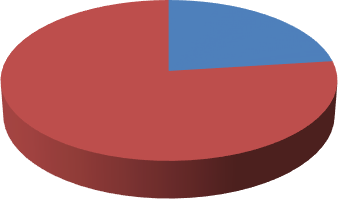 В 2019 году Аблаева М.Р. прошла обучение по программе «Организация инклюзивного образования в условиях реализации ФГОС дошкольного образования для детей с ОВЗ», учитель – логопед Гергель Г.М. по программе «Логопедический и зондовый массаж в коррекции дизартрии в соответствии с требованиями ФГОС».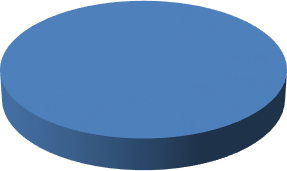 Характеристика уровня образованиявысшее педагогическое – 6 человек, 46 %;средне – специальное - 7 человек, 54 %.Зубкова О.Г. получает средне – специальное образование по специальности «дошкольное образование», Альченбаева Д.К. получает высшее образование по специальности дошкольное образование.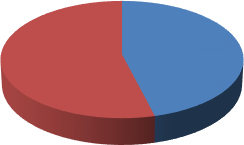 Руководитель ДОУ имеет высшее педагогическое образование, стаж работы в сфере образования 24 года, в 2015 году прошла переподготовку на базе ОГПУ «Менеджмент в образовании», в количестве 1088 часов.Возрастная характеристика педагогического состава(в процентном и количественном соотношении)до 25 лет – 0;26-35 лет – 1 человек;36-45 лет – 5 человек;46 – 55 – 3 человека;56 – 60 лет – 2;61 лет и старше – 2 человека.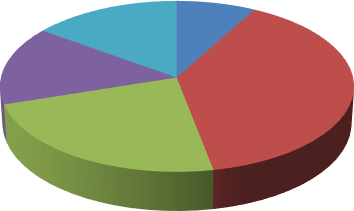 Стаж работы педагогического состава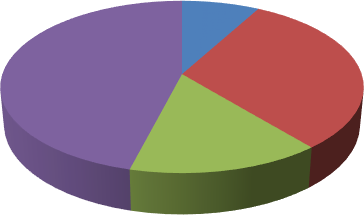 Таким образом, в ДОУ созданы условия для подготовки, профессиональной переподготовки, повышения квалификации и аттестации административно-управленческого персонала.Основными формами работы с педагогами являются: наставничество, стимулирование педагогической активности через работу с нормативной документацией, моделирование содержания образовательной деятельности, сайта ДОУ, непосредственное участие в работе проблемных групп ДОУ по созданию проектов нормативных документов, семинар-практикум, круглый стол, лекция-диалог, практическое занятие, участие в тренингах, вебинарах, мастер – классы.Учитель-логопед и старший воспитатель ДОУ входят в состав экспертной группы при аттестации педагогических работников г. Новотроицка.Старший воспитатель является руководителем муниципальной базовой площадкой по реализации ФГОС ДО.Участие педагогического коллектива в развитии системы дошкольного образованияДетский сад является базовой муниципальной площадкой по реализации ФГОС ДО.Педагоги	активно	принимают	участие	в	конкурсах	на	муниципальном, всероссийском, международном уровне.Результаты участия в конкурсахВ 2019 году коллектив ДОУ стал победителем в грантовом конкурсе в рамках программы «Здоровый ребёнок» в номинации «Раздвигая границы» с проектом «Маленькие роли для счастливой жизни». Финансовые средства, полученные от конкурса в размере 45 660 рублей, направлены на приобретение мягких модулей, шапочек для театрализованной деятельности, качалки «Радуга» и обучения воспитателя и учителя – логопеда.Освещение в СМИВывод: Дошкольное учреждение укомплектовано педагогическими кадрами полностью. Анализ возрастного уровня и стажа педагогической работы позволяет говорить о наличии в настоящий момент в дошкольном учреждении опытного педагогического состава, чей трудовой стаж в среднем составляет 23 года и средний возраст - 48 лет. Коллектив стабильный, творческий, высокопрофессиональный, способный работать с детьми в инновационном режиме.Оценка качества учебно-методического обеспеченияПод учебно-методическим обеспечением процесса обучения принято понимать совокупность методических учебных материалов, используемых в процессе обучения. Образовательная деятельность в дошкольном учреждении строится на основе образовательной программы дошкольного образования.Для эффективного решения образовательных задач по пяти образовательным областям используются следующие программы, технологии, методические пособия.Обеспеченность методическими материалами и средствами обучения и воспитания при реализации образовательной программы:Программно-методическое обеспечение образовательной области«Социально-коммуникативное развитие»Программно-методическое обеспечение образовательной области«Познавательное развитие»Программно-методическое обеспечение образовательной области«Речевое развитие»Программно-методическое обеспечение образовательной области«Художественно – эстетическое развитие»Программно-методическое обеспечение образовательной области «Физическое развитие»Программно-методическое обеспечение организации взаимодействия с семьямивоспитанников.Программно-методическое обеспечение организации психолого-педагогического сопровождения ребенка от 1,5 до 3 летМетодическое обеспечение вариативной части программыПрограммно-методическое обеспечение профессиональной коррекции речевыхнарушений.Проводимая с педагогами научно - методическая работа в 2019 году способствовала созданию учебно-методического обеспечения по реализации приоритетных направлений деятельности:Методические материалы по речевому развитию детей:«Технологии речевого развития»;«Нормы развития речи ребёнка от 1 года до 7 лет»;«Задачи, формы и приёмы работы по звуковой культуре речи».Рекомендации по формированию патриотических чувств  средствами художественно – эстетической деятельности:«Золотая хохлома»;«Весёлая дымка»;«Деревянная народная игрушка и её значение в развитии ребёнка»;«Филимоновская игрушка»;«Сказочная Гжель – нежно – голубое чудо».Методические материалы по организации работы с родителями:Формы и методы обучения детей ПДДПрактические	рекомендации	родителям	будущих	первоклассников	–	как	лучше адаптироваться к школе?Вывод: Оценка учебно-методического обеспечения образовательного процесса позволяет говорить о наличии методических пособий, программ и технологий, обеспечивающих эффективное решение задач дошкольного образования по пяти основным образовательным областям и осуществления коррекционной помощи детям с ОВЗ, обеспечение педагогического сопровождения ребенка в образовательном процессе, повышение мотивации всех участников образовательных отношений на личностное развитие, самореализацию, самостоятельную творческую деятельность, что позволяет качественно реализовывать содержание образовательной программы дошкольного образования. Однако необходимо проводить постоянное обновление дидактического, демонстрационного материала, пособий, компьютерных презентаций, обучающих фильмов и роликов в соответствии с ФГОС ДО.6. Оценка качества библиотечно-информационного обеспеченияВ МДОАУ «Детский сад №33 «Колобок» комбинированного вида г. Новотроицка» функционирует библиотека, расположенная в методическом кабинете. Библиотека образовательной организации оснащена оборудованием, обеспечивающей свободный доступ к сети Интернет, работу с компьютером, цветной принтер EPSON, компьютер.Имеется интернет, доступ к информационным системам и библиотечному фонду каждому сотруднику.Деятельность библиотеки регламентируется нормативно-правовыми актами: Положение о библиотеке, правила пользования библиотекой;Порядок учета библиотечного фонда, инвентарная книга;Положение о порядке доступа работников общеобразовательного учреждения к информационно-телекоммуникационным сетям и базам данных, учебным и методическим материалам, материально-техническим средствам обеспечения образовательной деятельности.Обеспеченность наглядными и учебными пособиями – 90%, книжный фонд библиотеки составляет – 457 экземпляров литературы, в том числе детской художественной.Библиотечный фонд укомплектован методическими и периодическими изданиями по всем входящим в реализуемую МДОАУ основную образовательную программу модулям. Учебные издания, используемые при реализации образовательной программы дошкольного образования, определяются дошкольным учреждением, с учетом требований ФГОС ДО, а также примерных образовательных программ дошкольного образования.Всего за 2019 год в библиотечный фонд образовательного учреждения поступило 38 единиц (методические пособия, дидактические и наглядные материалы, в том числе детская литература).Имеются периодические издания – журналы «Дошкольная педагогика», «Справочник старшего воспитателя», «Ребенок в детском саду», «Воспитатель ДОУ» выпущенные до 2016 года. На протяжении последних двух лет в связи отсутствием финансирования подписка на периодические издания осуществляется в электронном виде на издание «Справочник старшего воспитателя».В 2019 году библиотечный фонд пополнился методическими изданиями на общую сумму 6 076 р.:Автор-составитель Ефанова З.А. Познание предметного мира. Комплексные занятия. группа раннего возраста (от 2 до 3 лет). - Волгоград: Издательство «Учитель», 2019Автор-составитель Курочкина Н.А. Знакомим детей с живописью. Сказочно – былинный жанр. Старший дошкольный возраст (6-7 лет). Учебно – наглядное пособие. – СПБ.: Издательство «ДЕТСТВО-ПРЕСС», 2019Авторы-составители Пименова Т,М., Архипова В.В Формирование художественно – речевых навыков у детей 5-7 лет. Занятия по былинам, богатырские игры и потешки. - Волгоград: Издательство «Учитель», 2019Безопасность на дороге. Сложные ситуации. Беседы с ребёнком. 12 карточек с текстами и рекомендациями. – М.: Издательство «КАРАПУЗ», 2019Великая Отечественная война. Беседы с ребёнком. 12 карточек с текстами и рекомендациями. – М.: Издательство «КАРАПУЗ», 2019Весна. Беседы с ребёнком. 12 карточек с текстами и рекомендациями. – М.: Издательство «КАРАПУЗ», 2019Гербова В.В. Наглядно – дидактическое пособие для занятий с детьми 2-4 лет. Правильно или неправильно. М.: МОЗАИКА - СИНТЕЗ, 2014Гербова В.В. Наглядно – дидактическое пособие для занятий с детьми 3-4 лет. Развитие речи в детском саду. М.: МОЗАИКА - СИНТЕЗ, 2018Дыбина О.В. Ознакомление с предметным и социальным окружением. Старшая группа.М.: Издательство «МОЗАИКА - СИНТЕЗ», 2019Жизненные ситуации. Беседы с ребёнком. 12 карточек с текстами и рекомендациями. – М.: Издательство «КАРАПУЗ», 2019Зима. Беседы с ребёнком. 12 карточек с текстами и рекомендациями. – М.: Издательство «КАРАПУЗ», 2019Кремер Т. Кем быть? – М,: РОССА 2017Куликовская Т.А. Тренинги по сказкам для формирования связной речи детей. выпуск 2 (5-7 лет). – СПБ.: Издательство «ДЕТСТВО-ПРЕСС», 2019Куликовская Т.А. Тренинги по сказкам для формирования связной речи детей. выпуск 4 (4-5 лет). – СПБ.: Издательство «ДЕТСТВО-ПРЕСС», 2019Лето. Беседы с ребёнком. 12 карточек с текстами и рекомендациями. – М.: Издательство «КАРАПУЗ», 2019Можгова Е.И. Театральные развлечения для детей от 2 до 7 лет. . – СПБ.: Издательство«ДЕТСТВО-ПРЕСС», 2019Нищева Н.В. Обучение детей пересказу по опорным картинкам. Выпуск 1 (5-7 лет). – СПБ.: Издательство «ДЕТСТВО-ПРЕСС», 2019Нищева Н.В. Обучение детей пересказу по опорным картинкам. Выпуск 3 (5-7 лет). – СПБ.: Издательство «ДЕТСТВО-ПРЕСС», 2019Нищева Н.В. Обучение детей пересказу по опорным картинкам. Выпуск 4 (5-7 лет). – СПБ.: Издательство «ДЕТСТВО-ПРЕСС», 2019Нищева Н.В. Обучение детей пересказу по опорным картинкам. Выпуск 5 (3-5 лет). – СПБ.: Издательство «ДЕТСТВО-ПРЕСС», 2019ОБЖ. Безопасное общение. Беседы с ребёнком. 12 карточек с текстами и рекомендациями. – М.: Издательство «КАРАПУЗ», 2019Осень. Беседы с ребёнком. 12 карточек с текстами и рекомендациями. – М.: Издательство «КАРАПУЗ», 2019Пензулаева Л.И. Физическая культура в детском саду. Вторая младшая группа. – М.: Издательство «МОЗАИКА - СИНТЕЗ», 2019Пензулаева Л.И. Физическая культура в детском саду. Старшая группа. – М.: Издательство «МОЗАИКА - СИНТЕЗ», 2015Под ред. Лопатиной Л.В.Примерная адаптированная основная образовательная программа для дошкольников с тяжелыми нарушениями речи. – СПБ.: Издательство «ДЕТСТВО- ПРЕСС», 2015Россия. Беседы с ребёнком. 12 карточек с текстами и рекомендациями. – М.: Издательство «КАРАПУЗ», 2019Савченко В.И. Детям о творческих профессиях. Ранняя профориентация старшего дошкольников в ходе знакомства с русской живописью. Культурные практики 5-7 лет. – СПБ.: Издательство «ДЕТСТВО-ПРЕСС», 2019Тейлор Б. Животные. Энциклопедия для детей 100 фактов. – М.:РОСМЭН, 2017Тимофеева Л.Л. Формирование культуры безопасности. Дидактический материал для занятий во второй младшей группе. – СПБ.: Издательство «ДЕТСТВО-ПРЕСС», 2016Тимофеева Л.Л. Формирование культуры безопасности. Дидактический материал для занятий в средней группе. – СПБ.: Издательство «ДЕТСТВО-ПРЕСС», 2017Тимофеева Л.Л. Формирование культуры безопасности. Конспекты современных форм организации детских видов деятельности. – СПБ.: Издательство «ДЕТСТВО-ПРЕСС», 2019Шайдурова Н.В. Рисуем человека по алгоритмическим схемам. – СПБ.: Издательство«ДЕТСТВО-ПРЕСС», 2019Шорыгина Т. А. Крылатые выражения. Демонстрационный материал. 16 карточек М.: Издательство «Сфера», 2019Шорыгина Т. А. Литературные сказки. Беседы с детьми о прозе, поэзии, фольклоре.– М.: Издательство «ТЦ СФЕРА», 2015Шорыгина Т. А. Мудрые сказки. Беседы с детьми о пословицах и крылатых выражениях. – М.: Издательство «ТЦ СФЕРА», 2018Шорыгина Т. А. Общительные сказки.	Беседы с детьми о вежливости и культуре общения.– М.: Издательство «ТЦ СФЕРА», 2019Шорыгина Т.  А. Спортивные сказки. Беседы с детьми о спорте и здоровье. – М.: Издательство «ТЦ СФЕРА», 2018Шорыгина Т. А. Трудовые сказки. Беседы с детьми о труде и профессиях. – М.: Издательство «ТЦ СФЕРА», 2018Вывод: Количественный и качественный анализ укомплектованности печатными и электронными учебными изданиями, методическими и периодическими изданиями позволяет сформулировать вывод об удовлетворительном уровне библиотечно-информационного обеспечения. В методическом кабинете и на сайте дошкольного учреждения размещены каталоги информационных образовательных ресурсов для педагогов, родителей и детей. В перспективе необходимо пополнять библиотечный фонд пособиями и методической литературой по музыкальному развитию, раннему возрасту, по работе с детьми - инвалидами. Необходимо оформление подписки на периодические издания.7. Оценка качества материально-технического обеспечения.Согласно Санитарно-эпидемиологического заключения от 12.11.2009 г. № 56.04.03.000.М.000280.11.09 удостоверяет МДОАУ «Детский сад № 33 «Колобок» комбинированного вида г. Новотроицка» соответствует государственным санитарно- эпидемиологическим правилам и нормативам. Заключение о соблюдении требований пожарной безопасности на объекте № 45 от 31.08.2009 г. (В МДОАУ по адресу ул. М.Корецкой, 7 а) требуемый уровень обеспечения пожарной безопасности считается обеспеченным, в соответствии п.4 ППБ 01-03 и условия соответствия ст.6 ФЗ-123 выполняются.В детском саду имеется медицинский пункт, который по составу помещений и их площади соответствует санитарным правилам. Медицинский пункт включает в себя: изолятор, кабинет медсестры, санитарную комнату. Медицинский пункт оснащен всем необходимым оборудованием. Есть холодильник для хранения лекарственных препаратов, манипуляционный стол, 2 рециркулятора, водонагреватель, шкаф для хранения лекарственных средств, аптечка для оказания неотложной помощи, аптечка анти – СПИД, ведро с педальной крышкой для мусора, ростомер, весы электронные, кушетка, тонометр с детской манжеткой, шины для верхних и нижних конечностей, носилки, лотки, емкость-контейнер для дезинфекции инструментариев и использованных шприцев и игл, плантограф, аппарат Ротта с таблицами.В ДОУ заключен договор с ГАУЗ ДГБ г. Новотроицка на медицинское обслуживание, которое включает в себя ежегодные профилактические осмотры врачом-педиатром с привлечением специалистов и проведение профилактических прививок после осмотра врача-педиатра. С целью оздоровления проводятся закаливающие мероприятия.В дошкольном учреждении созданы условия для обеспечения двигательной активности и оздоровления детей, а именно:функционирует физкультурный зал;функционирует музыкальный зал;оборудован медицинский пункт;созданы двигательные центры в каждой возрастной группе;разработаны комплексы закаливающих процедур для каждой возрастной группы;произведено лицензирование медицинской деятельности;педагогическим коллективом разработана и успешно внедряется программа «Здоровым быть здорово».С целью оздоровления проводятся закаливающие мероприятия: гимнастика на свежем воздухе и после сна, мытье рук до локтей прохладной водой, физкультурные занятия на свежем воздухе, солнечные ванны, хождение босиком по ребристым дорожкам, витаминотерапия, проводятся кварцевание, воздушные ванны, дыхательная, артикуляционная гимнастика, пальчиковая гимнастика, психогимнастика, точечный массаж. Наряду с традиционными занятиями в системе проводятся физкультурные занятия в нетрадиционных формах (с тренажерами, нестандартным оборудованием, в виде сочетания игр разной степени подвижности).Для организации двигательной активности детей, решения задач физкультурно- оздоровительной работы в ДОУ оснащен и функционирует физкультурный зал. Физкультурный зал оснащен достаточным спортивным оборудованием, детскими тренажёрами, позволяющим решать задачи физического развития и оздоровления дошкольников.Спортивный участок на территории детского сада имеет яму для прыжков в длину, гимнастическое бревно, стойки для баскетбольной корзины. Прогулочные участки оборудованы малыми игровыми формами. В каждой группе имеется центр двигательной активности, в котором размещено оборудование для организации самостоятельной двигательной активности (оборудование для организации подвижных игр, спортивных игр), оздоровления (схемы, тактильные дорожки, оборудование для развития дыхания, зрительно моторных координаций, организации самомассажа).Данные объекты используются для проведения занятий по физической культуре, организации двигательной деятельности детей, спортивных праздников и развлечений, соревнований согласно расписанию, годового плана воспитательно-образовательной работы ДОУ.По результатам самообследования было выявлена необходимость доукомплектования спортивным оборудованием и малыми игровыми формами групповых участков и оборудования спортивной площадки.В ДОУ для организации отдыха, досуга используются спортивный зал; музыкальный зал. В спортивном зале для организации спортивных мероприятий, досугов, музыкально-спортивных развлечений «23 февраля», «Мама, папа, я – спортивная семья» и т.п. имеются детские тренажеры, мягкие модули «Змейки», «Конструктор 18», «Печка», кубы, треугольники, валики, дуги, детский спортивный комплекс, массажные мячи (большие, малые – для рук), индивидуальные маты, зрительные ориентиры, тактильные дорожки и т.д. В музыкальном зале для организации театрально-музыкальных представлений, праздников, развлечений, досугов, работы оркестра народных инструментов имеется набор детских музыкальных инструментов, набор масок и костюмов для театрализованных представлений, пианино, музыкальный центр, проектор и экран для проектора.Для занятий с логопедом выделен специальный кабинет, отвечающий санитарно – гигиеническим требованиям. Логопедический кабинет обеспечен специальным оборудованием:Ноутбук.Настенное зеркало 50x100 см.Зеркало 9x12 см по количеству детей. Логопедические зонды, шпатели.Наглядный материал, используемый при обследовании детей. Настольные игры, игрушки, конструкторы.Учебные пособия в виде карточек-символов (графических изображений звуков, слов, предложений и т.д., карточек с индивидуальными заданиями, альбомов для работы над звукопроизношением).Мольберт, расположенный на уровне роста детей.Шкафы в достаточном количестве для наглядных пособий, дидактических игр и методической литературы.Стол. Стулья, столы по количеству детей. Магнитофон.Наборы цветных карандашей, фломастеров на каждого ребенка. Методическая литература.Обеспеченность средствами ТСО и ИКТ:В групповых помещениях организована предметно-развивающая среда, которая направлена на решение задач образовательных задач дошкольного образования и обеспечивает игровую, познавательную, исследовательскую и творческую активность всех воспитанников, экспериментирование с доступными детям материалами (в том числе с песком и водой); двигательную активность, в том числе развитие крупной и мелкой моторики, участие в подвижных играх и соревнованиях.Предметно - пространственная развивающая образовательная среда способствует реализации образовательных областей в образовательном процессе, включающем:совместную партнёрскую деятельность взрослого и детей;свободную самостоятельную деятельность самих детей в условиях, созданной педагогами, предметной развивающей образовательной среды, обеспечивающей выбор каждым ребёнком деятельности по интересам и позволяющей ему взаимодействовать со сверстниками или действовать индивидуально.Пространство группы представляет собой в виде развивающих «центров», оснащённых развивающим материалом (книги, игрушки, материалы для творчества, развивающее оборудование и прочее):«Центр двигательной активности» (образовательная область Физическая культура в помещении и на свежем воздухе),образовательная область Социально-коммуникативное развитие раскрывается в содержании«Центра социализации» (социализация, развитие общения, нравственное воспитание), «Центра безопасности» и уголка уединения,«Центра краеведения» (ребёнок в семье и сообществе, патриотическое воспитание),«Центра труда» (самообслуживания, самостоятельности, трудового воспитания). Содержание образовательной области «Познавательное развитие» раскрывается в центрах:«Центр воды и песка», «Центр экспериментирования» (развитие познавательно-исследовательской деятельности», «Центр природы» (ознакомление с миром природы), «Центр математического и сенсорного развития» (формирование элементарных математических представлений), «Центр познания».Задачи образовательной области «Речевое развитие» (развитие всех компонентов устной речи детей; воспитание интереса и любви к чтению; развитие литературной речи) раскрываются в«Речевом центре» и «Центре книги и театра».«Художественно-эстетическое развитие» представлено в «Центре творчества» (художественное творчество), «Центре музыки» (музыка).Все предметы в предметно-развивающей среде доступны детям.Однако необходимо отметить потребность в дополнительном оснащении предметно- развивающей среды в соответствии с ФГОС ДО: оборудовать групповые игровые площадки малыми архитектурными формами и физкультурным оборудованием, физкультурную площадку - гимнастическим и спортивным оборудованием.В МДОАУ № 33 поддерживаются в состоянии постоянной готовности первичные средства пожаротушения: огнетушители (в количестве 12 шт.). Проводится их периодический технический осмотр и перезарядка. Двери электрощитовой, складов и прачечной выполнены с пределом огнестойкости не менее 0,6 часа. Соблюдаются требования к содержанию эвакуационных выходов.С сотрудниками регулярно проводятся инструктажи по всем видам безопасности: пожарная безопасность, антитеррористическая безопасность, инструктажи по охране жизни и здоровья детей, проводятся тренировочные занятия по действиям в случае ЧС. Имеются в наличии акты о состоянии пожарной безопасности.В организации установлена АПС, система «Стрелец-мониторинг», имеется кнопка тревожной сигнализации.В организации имеется паспорт безопасности. Регулярно проводятся тренировочные эвакуации. Организован пропускной режим. Детский сад постоянно работает над укреплением материально-технической базы.В 2019 году было приобретено:Вывод: оценка качества материально – технической базы – удовлетворительная. Требуется замена асфальтового покрытия, оборудование участков теневыми навесами, дополнение спортивной площадки оборудованием, оборудования в пищеблок.Результаты анализа показателей деятельности дошкольного образовательного учрежденияМДОАУ «Детский сад №33 «Колобок» комбинированного вида г. Новотроицка»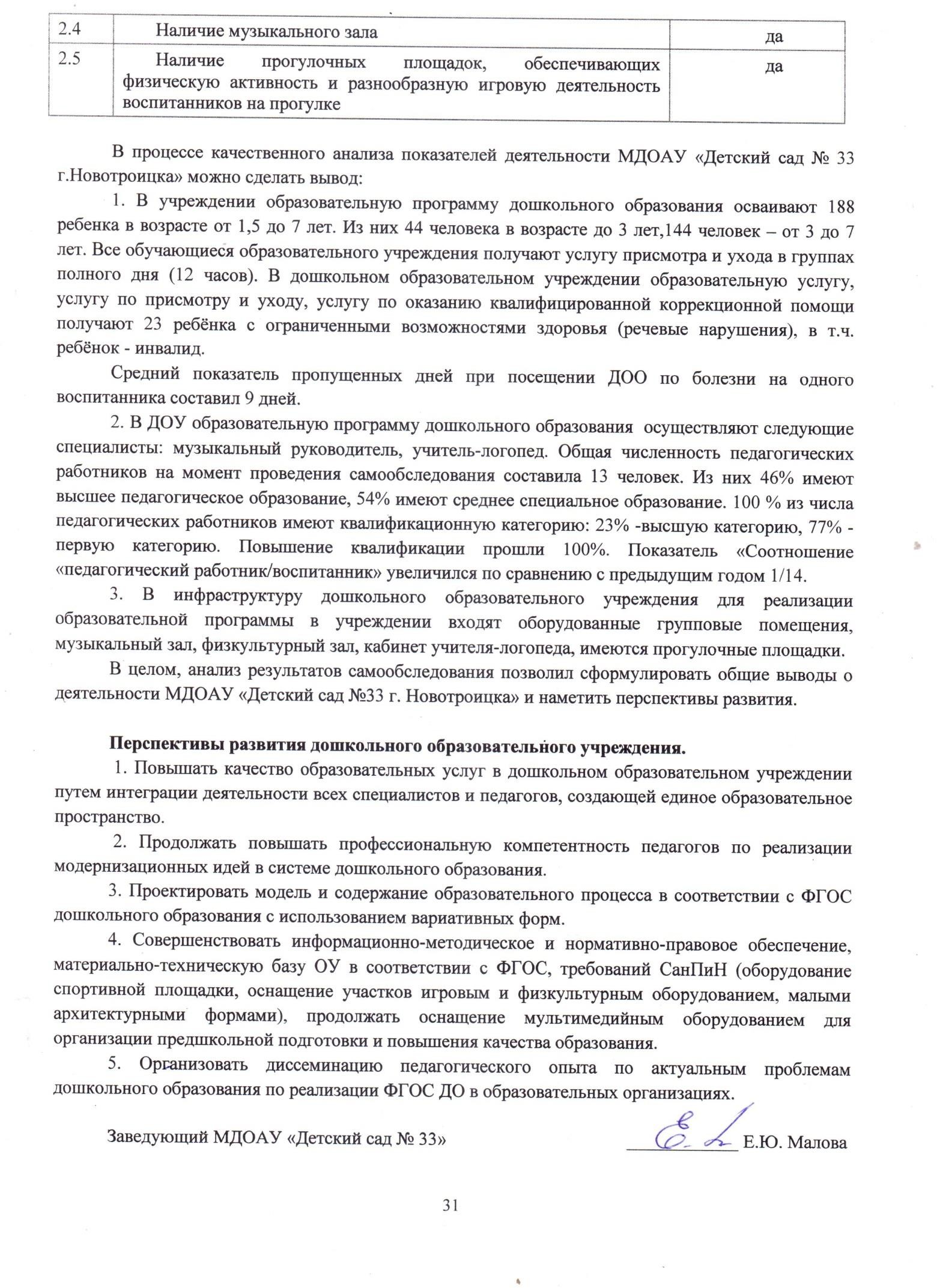 IАналитическая часть11Оценка образовательной деятельности32Оценка системы управления Учреждения53Оценка организации образовательного процесса94Оценка качества кадрового обеспечения155Оценка учебно-методического обеспечения166Оценка библиотечно-информационного обеспечения257Оценка материально-технической базы26IIРезультаты анализа показателей деятельности29НаименованиеФункцииорганаЗаведующийКонтролирует работу и обеспечивает эффективное взаимодействие структурных подразделений организации, утверждает штатное расписание, отчетные документы организации,   осуществляет   общее   руководство детским садом.Наблюдательный советРассматривает вопросы:о внесении изменений в Устав Учреждения;о создании и ликвидации филиалов Учреждения, об открытии и закрытии его представительств;о реорганизации или ликвидации Учреждения;об изъятии имущества, закрепленного за Учреждением на праве оперативного управления;об участии Учреждения в других юридических лицах, в том числе о внесении денежных средств и иного имущества в уставной (складочный) капитал других юридических лиц или передаче такого имущества иным образом другим юридическим лицам в качестве учредителя или участника;проекта финансово-хозяйственной деятельности Учреждения;проектов отчетов о деятельности Учреждения и об использовании его имущества, об исполнении плана его финансово-хозяйственной деятельности, годовой бухгалтерской отчетности Учреждения;предложений о совершении сделок по распоряжению имуществом, которым в соответствии с ФЗ «Об автономных учреждениях» Учреждение не вправе распоряжаться самостоятельно;предложений о совершении крупных сделок;предложений о выборе кредитных организаций, в которых Учреждение может открыть банковские счета;вопросов проведения аудита годовой бухгалтерской отчетности Учреждения и утверждения аудиторской организации.Педагогический советОсуществляет	текущее	руководство	образовательной деятельностью      Учреждения,      в      том      числе       рассматривает вопросы:обсуждает и производит выбор различных вариантов содержания образования, программ из соответствующих ФГОС ДО;определяет список учебных пособий, допущенных к использованию в образовательном процессе;рассматривает состояние и итоги воспитательной работы Учреждения, заслушивает отчеты работы воспитателей и других педагогических работников Учреждения;рассматривает состояние и итоги методической работы Учреждения, совершенствование педагогических и информационных технологий, методов и средств обучения по реализуемым формам обучения;организует работу по повышению квалификации педагогических работников, развитию их творческих инициатив по использованию и совершенствованию методик образовательного процесса и образовательных технологий, в том числе дистанционных образовательных технологий;утверждает образовательные программы и учебные планы;утверждает календарный учебный график;проводит мероприятия по организации и совершенствованию методического обеспечения образовательного процесса;организует формирование   контингента   воспитанников   в   пределахоговоренной лицензией квоты;осуществляет иные полномочия в соответствии с Уставом, законом РФ«Образовании» в Российской Федерации».Общее собрание трудового коллективаРеализует право работников участвовать в управлении образовательной организацией, в том числе:в разработке и принятии проекта новой редакции Устава Учреждения, изменений и дополнений, вносимых в Устав;в обсуждении проектов локальных актов Учреждения;в рассмотрении и обсуждении вопросов стратегии развития Учреждения;в рассмотрении и обсуждении вопросов материально – технического обеспечения, оснащения т образовательного процесса, заслушивании отчетов администрации и органов самоуправления Учреждения по вопросам их деятельности;в заключении с администрацией Учреждения Коллективного договора.Родительский комитетСодействует обеспечению оптимальных условий для организации образовательного процесса (оказывает помощь в части приобретения литературы, канцелярских товаров, технических средств обучения и т.д.);координирует деятельность групповых родительских комитетов;проводит разъяснительную и консультативную работу среди родителей (законных представителей) воспитанников об их правах и обязанностях;оказывает содействие в проведении мероприятий ДОУ;участвует в подготовке ДОУ к новому учебному году;совместно с администрацией ДОУ контролирует организацию качества питания воспитанников, медицинского обслуживания;оказывает помощь администрации ДОУ в организации и проведении общих родительских собраний;принимает участие в организации безопасных условий осуществления воспитательно – образовательного процесса, соблюдения санитарно – гигиенических правил и норм;взаимодействует с общественными организациями по вопросу пропаганды традиций ДОУ, уклада жизни детского сада;взаимодействует с другими органами самоуправления ДОУ по вопросам, относящимся к компетенции Комитета.Форма работыТемаФ.И.О.педагогаБазовая	площадка	пореализации ФГОС ДООрганизация семинаров и мастер – классовдля педагогов города НовотроицкаШуленкова А. К.Мастер	–	класс	длявоспитателей г. Новотроицка«Инновационные	формы	работы	поразвитию связной речи»Учитель логопедГергель Г. М.Мастер	–	класс	для воспитателей г. Новотроицка«Изготовление глиняной свистульки»Аблаева М. Р.Мастер	–	класс	длявоспитателей г. Новотроицка«Сделаем мир чище» или вторая жизньбытовых отходов»Хохлова В.Ф.Мастер – класс«Стань	заметным	в	темноте»	-изготовление фликеров своими руками.Некрасова Л.В.Открытый	показ развлечения для педагоговгорода.«Мы за чаем не скучаем»Альченбаева Д.К.Практико	-ориентированный		семинар для	педагогов«Методический театр»«Развитие	речи	в	разных	видах деятельности детей»Шуленкова А. К.Практико- ориентированный		семинар для	педагогов«Инновационные технологии в ДОУ»«Технологии фотокросса и геокешинга в работе с дошкольниками»Альченбаева Д.К.Семинар – практикум«Технологии	развития	связной	речидошкольников».Шуленкова А.К.Семинар«Народное	искусство	в	патриотическомвоспитании детей»Шуленкова А.К.Круглый стол«Способы	и	направления	поддержкидетской	инициативы	дошкольников	в образовательном процессе детского сада»Дежина О. В.Открытый показ занятияпо речевому развитию«Мудрый Гном Гномыч и мальчишкаЕловая Шишка»АльченбаеваД.К.Открытый показ занятия«Курочка Ряба в гостях у ребят»Искакова А. С.по речевому развитиюОткрытый показ занятия«Филимоновские чудеса»Дежина О. В.Открытый показ занятия«Весёлые игры с матрёшками»Султанова А.Ф.Всероссийский вебинар на	базе	Ростовского государственного экономическогоуниверситета«Детская универсальная STEAM – лаборатория: инновационные перспективы реализации ФГОС»Шуленкова А. К., Малова Е.Ю.№ п/пФИО, должностьНазвание конкурса, полученное званиеРезультат1Педагогическийколлектив 13 чел.Международная	олимпиада	«ФГОСдошкольного образования»Диплом за I место2Педагогический коллектив 5 чел.VIII Всероссийский конкурс детского рисунка«Волшебные линии»Дипломы за подготовкупобедителей3Педагогическийколлектив 6 чел.Международная акция «Книжка на ладошке».Диплом участника4ПедагогическийколлективГрантовый	конкурс	в	рамках	программы«Здоровый ребёнок»Сертификатпобедителя5ПедагогическийколлективX Международная акция «Читаем детям овойне»Диплом участника6Шуленкова А.К.,старший воспитательXI региональный конкурс исследовательскихработ и творческих проектов дошкольников и младших школьников «Я - исследователь»Благодарность7Музыкальныйруководитель Завидная Г.В.Городской этап XIV Всероссийского конкурса профессионального	мастерства	педагогов«Мой лучший урок»Грамота за III место№ п/пФИО, должностьНазваниеСайт, издание1Альченбаева Д.К/ Некрасова Л.В.Шуленкова А. К.Акция	совместно	с	инспектором	ГИБДД	по пропаганде	с	обучающимися	СОШ	№	18«Засветись, стань заметней в темноте»Сюжет на канале НОКСТВАвтор составительНаименование изданияИздательствоКуцакова Л.В.Трудовое воспитание в детском саду. Для занятий с детьми 3-7 лет.Издательство МОЗАИКА – СИНТЕЗМосква, 2014Губанова Н.Ф.Развитие	игровой	деятельности.	Младшая группа (3-4 года).Издательство МОЗАИКА – СИНТЕЗМосква, 2014Губанова Н.Ф.Развитие игровой деятельности. Средняя группа (4-5 лет).Издательство МОЗАИКА – СИНТЕЗМосква, 2014Губанова Н.Ф.Развитие игровой деятельности. Старшая группа (5-6 лет).Издательство МОЗАИКА – СИНТЕЗМосква, 2014Губанова Н.Ф.Развитие	игровой	деятельности.Подготовительная к школе группа (6-7 лет).Издательство МОЗАИКА – СИНТЕЗМосква, 2014Саулина Т.Ф.Знакомим	дошкольников	с	правилами дорожного движения. Для занятий с детьми 3-7 лет.Издательство МОЗАИКА – СИНТЕЗМосква, 2014Лыкова И.А. , Шипунова В.А.Дидактические сказки о безопасности. Беседы и педагогическая диагностика в картинках.Издательский	дом«Цветной мир», 2014Кукушкина Е.Ю., Самсонова Л.В.Играем и учимся дружить. Социализация в детском саду.Творческий центр «Сфера» Москва, 2013Букатова В.М.Карманная   энциклопедия	социо	–	игровыхприёмов	обучения	дошкольников.	Справочно	– методическое пособие.Творческий центр «Сфера» Москва, 2014КоломийченкоЛ.В.,	Воронова О.А.Семейные ценности в воспитании детей 3-7 лет.Методическое пособие.Творческий центр «Сфера» Москва, 2013Баранникова Н.А.О	мальчишках,	девчонках,	а	также	их родителях. Методическое пособие.Творческий центр «Сфера» Москва, 2012Тимофеева	Л.Л.,Корнеичева	Е.Е., Грачёва Н.И.Планирование образовательной деятельности в ДОО.Вторая младшая группа.Центр	педагогического образования Москва 2014Тимофеева	Л.Л. Корнеичева	Е.Е.,Грачёва Н.И.Планирование образовательной деятельности в ДОО.Средняя группа.Центр	педагогического образования Москва 2014Тимофеева	Л.Л.Корнеичева	Е.Е., Грачёва Н.И.Планирование образовательной деятельности в ДОО.Старшая группа.Центр	педагогического образования Москва 2014Тимофеева	Л.Л., Корнеичева	Е.Е.,Грачёва Н.И.Планирование образовательной деятельности в ДОО.Подготовительная группа.Центр	педагогического образования Москва 2014Автор составительНаименование изданияИздательствоКрашенниковаЕ.Е.,	Холодова О.Л.Развитие	познавательных	способностей дошкольников. Для занятий с детьми 4-7 лет.Издательство	МОЗАИКА	– СИНТЕЗ Москва, 2014Федотова А.М.Познаем окружающий мир играя. Сюжетно – дидактические игры для дошкольников.Творческий	центр	«Сфера» Москва, 2014Вахрушева Л.Н.Воспитание познавательных интересов у детей5-7 лет.Творческий	центр	«Сфера»Москва, 2012Алябьева Е.А.Сказки	о	предметах	и	их	свойствах.Ознакомление с окружающим миром детей 5-7 лет.Творческий	центр	«Сфера»Москва, 2014Помораева И.А. , Позина В.А.Формирование элементарных математических представлений. Младшая группа (3-4 года).Издательство	МОЗАИКА	– СИНТЕЗ Москва, 2014Помораева И.А. ,В.А. ПозинаФормирование элементарных математическихпредставлений. Средняя группа (4-5 лет).Издательство	МОЗАИКА	–СИНТЕЗ Москва, 2014Помораева И.А., В.А. ПозинаФормирование элементарных математических представлений. Старшая группа (5-6 лет).Издательство	МОЗАИКА	– СИНТЕЗ Москва, 2014Помораева И.А. , В.А. ПозинаФормирование элементарных математическихпредставлений. Подготовительная к школе	группа (6-7 лет).Издательство	МОЗАИКА	– СИНТЕЗ Москва, 2014Нищева Н.В.Опытно – экспериментальная деятельность в ДОУ. конспекты занятий в разных возрастныхгруппах.Санкт-ПетербургДЕТСТВО-ПРЕСС 2013Парамонова Л.А.Развивающие занятия с детьми 6-7 лет.Москва ОЛМА Медиа Групп2010Колесникова Е.В.Математика	для	детей	5-6	лет,	6-7	лет.Методическое пособие.Москва	Творческий	центр«Сфера» 2012Автор составительНаименование изданияИздательствоГербова В.В.Развитие речи в детском саду. Младшая группа(3-4 года).Издательство	МОЗАИКА	–СИНТЕЗ Москва, 2014Гербова В.В.Развитие речи в детском саду. Средняя группа (4-5 лет).Издательство	МОЗАИКА	– СИНТЕЗ Москва, 2014Гербова В.В.Развитие речи в детском саду. Старшая группа(5-6 лет).Издательство	МОЗАИКА	–СИНТЕЗ Москва, 2014Гербова В.В.Развитие	речи	в	детском	саду.Подготовительная к школе группа (6-7 лет).Издательство	МОЗАИКА	– СИНТЕЗ Москва, 2014Волков	Б.С.	, Волкова Н.В.Учим общаться детей 3-7 лет. Методическое пособие.Творческий	центр	«Сфера» Москва, 2014Алябьева Е.А.Грамматика	для	дошколят.	Дидактические материалы по развитию речи детей 5-7 лет.Творческий	центр	«Сфера» Москва, 2013Алябьева Е.А.Учим русский язык. Дидактические материалы по развитию речи детей 5-7 лет.Творческий	центр	«Сфера» Москва, 2013Алябьева Е.А.От слова к диалогу. Дидактические материалыТворческий	центр	«Сфера»по развитию речи детей 5-7 лет.Москва, 2013Ильчук Н.П. и др.Хрестоматия для дошкольников.МОСКВА	ИЗДАТЕЛЬСТВОАСТ 1999Хрестоматия для детей дошкольного возраста.Москва Просвещение 1987Автор составительНаименование изданияИздательствоЛыкова И.А.Изобразительная деятельность в детском саду. 2младшая	группа.	Планирование,	конспекты, методические рекомендации.КАРАПУЗ –ДИДАКТИКАТворческий	центр	«Сфера» Москва, 2007Лыкова И.А.Изобразительная деятельность в детском саду.Средняя	группа.	Планирование,	конспекты, методические рекомендации.КАРАПУЗ –ДИДАКТИКАТворческий	центр	«Сфера» Москва, 2009Лыкова И.А.Изобразительная деятельность в детском саду. Старшая	группа.	Планирование,	конспекты,методические рекомендации.КАРАПУЗ –ДИДАКТИКАТворческий	центр	«Сфера» Москва, 2007Лыкова И.А.Изобразительная деятельность в детском саду. Подготовительная к школе группа. Планирование,конспекты, методические рекомендации.Издательский дом «ЦВЕТНОЙ МИР» Москва, 2013Куцакова Л.В.Конструирование из строительного материала.Средняя группа (4-5 лет)Издательство	МОЗАИКА	– СИНТЕЗ Москва, 2014Куцакова Л.В.Конструирование из строительного материала.Старшая группа (5-6 лет)Издательство	МОЗАИКА	– СИНТЕЗ Москва, 2014Куцакова Л.В.Конструирование из строительного материала.Подготовительная к школе группа (6-7 лет).Издательство	МОЗАИКА	– СИНТЕЗ Москва, 2014Радынова О.П.Музыкальное развитие детей. В двух частях.Москва«Гуманитарный издательский центр  ВЛАДОС»1997Автор составительНаименование изданияИздательствоПензулаева Л.И.Физическая культура в детском саду. Вторая младшая группа. Для занятий с детьми 3-4 лет. (ФГОС).Москва,	издательствоМОЗАИКА – СИНТЕЗ 2014Пензулаева Л.И.Физическая культура в детском саду. Средняя группа. Для занятий с детьми 4-5 лет. (ФГОС).Москва,	издательствоМОЗАИКА – СИНТЕЗ. 2014Пензулаева Л.И.Физическая   культура   в   детском   саду.Старшая группа. Для занятий с детьми 5-6 лет.(ФГОС).Москва,	издательствоМОЗАИКА – СИНТЕЗ. 2014Пензулаева Л.И.Физическая культура в детском саду. Подготовительная к школе группа. Для занятий с детьми 6-7 лет. (ФГОС).Москва,	издательствоМОЗАИКА – СИНТЕЗ. 2014Кудрявцев В.Т., Егоров Б.Б.Развивающая педагогика оздоровления (дошкольный	возраст).	Программно	–методическое пособие.ЛИНКА – ПРЕССМосква 2000Голицина Н.С., Шумова И.М.Воспитание	основ	здорового	образа жизни у малышей.Издательство«Скрипторий 2003» Москва, 2008БабенковаЕ.А., ФедоровскаяО.М.Игры, которые лечат. Для детей от 3 до 5лет.Творческий	центр«Сфера» Москва 2008Харченко Т.Е.Утренняя гимнастика в детском саду.Москва МОЗАИКА – СИНТЕЗ.2008Автор составительНаименование изданияИздательствоМикляева Н.В.,Лагутина Н.В.Содружество	детей	и	взрослых:методический комплекс для детского сада.Творческий Центр «Сфера»2013Микляева Н.В.Детский сад и молодая семья: основыуспешного взаимодействия.Творческий Центр «Сфера»2010Микляева Н.В.Игровая среда   в   домашних   условиях.Методическое пособие.Творческий Центр «Сфера»2011Микляева Н.В.Семейный	и	родительский	клубы	в детском саду. Методическое пособие.Творческий Центр «Сфера» 2012Свирская Л.В.Работа	с	семьёй:	необязательные инструкции.Линка – Пресс, Москва, 2007Доронова Т.Н., Соловьева Е.В., Жичкина А.Е.,Мусиенко С.И.Дошкольные учреждения и семья.Линка – Пресс, Москва, 2007АвторыНаименованиеГод изданияЛыкова И.А.Изобразительная	деятельность	в	детскомсаду. Ранний возраст. Планирование, конспекты, методические рекомендации.КАРАПУЗ –ДИДАКТИКАТворческий	центр	«Сфера» Москва, 2007Вавилова Е.Н.Развитие основных движений у детей 2-3 лет. Система работы.Издательство	«Скрипторий2003» Москва, 2007Кострыкина Л.Ю.,		Рыкова О.Г.,	КорниловаТ.Г.Малыши, физкульт – привет! Система работы по развитию основных движений детей раннего возраста.Издательство	«Скрипторий 2003» Москва, 2006Гербова В.В.Развитие речи в детском саду. Вторая группа раннего возраста (2-3 года).Издательство	МОЗАИКА	– СИНТЕЗ Москва, 2015Соломенникова О.А.Ознакомление с природой вторая группа раннего возраста (2-3 года).Издательство	МОЗАИКА	– СИНТЕЗ Москва, 2014Помораева	И.А., Позина В.А.Формирование	элементарных математических представлений. Вторая группараннего возраста (2-3 года).Издательство	МОЗАИКА	– СИНТЕЗ Москва, 2014Губанова Н.Ф.Развитие	игровой	деятельности.	Вторая группа раннего возраста (2-3 года).Издательство	МОЗАИКА	– СИНТЕЗ Москва, 2014Голубева Л.Г.Гимнастика и массаж для самых маленьких.Издательство	МОЗАИКА	– СИНТЕЗ Москва, 2012Теплюк С.Н.Ребёнок второго года жизни.Издательство	МОЗАИКА	– СИНТЕЗ Москва, 2008Теплюк С.Н.Ребёнок третьего года жизни.Издательство	МОЗАИКА	– СИНТЕЗ Москва, 2014Тимофеева	Л.Л., Корнеичева	Е.Е.,Грачёва Н.И.Планирование образовательной деятельности в ДОО.Первая младшая группа.Центр	педагогического образования Москва 2014АвторыАвторыНаименованиеГод изданияГод изданияАвторскаяпрограмма ДОУАвторскаяпрограмма ДОУЗдоровым быть здорово!20182018Авторскаяпрограмма ДОУАвторскаяпрограмма ДОУМоё родное Оренбуржье.20182018Алешина Н.В.Алешина Н.В.Знакомство	дошкольников	с	роднымгородом	и	страной	(патриотическое воспитание). Конспекты занятий.Москва«Перспектива», 2011.УЦАлешина Н.В.Алешина Н.В.Патриотическое	воспитание дошкольников. Конспекты занятий.Москва«Перспектива», 2008.УЦБорисенко Лукина Н.А.М.Г.,Моя семья.СПб.: Паритет, 2007.СПб.: Паритет, 2007.Борисенко М.Г.,Лукина Н.А.Борисенко М.Г.,Лукина Н.А.Родная страна.СПб.: Паритет, 2006.СПб.: Паритет, 2006.ВиноградоваН.Ф., Козлова С.А.ВиноградоваН.Ф., Козлова С.А.Наша Родина: Пособие для воспитателейдетского садаМосква Просвещение, 2012.Москва Просвещение, 2012.Жуковская	Р.И., Виноградова Н.Ф.,Козлова С.А.Жуковская	Р.И., Виноградова Н.Ф.,Козлова С.А.Родной край.Москва Просвещение, 1985.Москва Просвещение, 1985.Зеленова Осипова Л.Е.Н.Г.,Мы	живем	в	России.	Гражданско- патриотическое воспитание дошкольников.Москва	«Издательство Скрипторий 2003», 2012.Москва	«Издательство Скрипторий 2003», 2012.Маханева М.Д.Маханева М.Д.Нравственно-патриотическое воспитаниедошкольников. Методическое пособие.Москва ТЦ Сфера, 2010.Москва ТЦ Сфера, 2010.Тепляшин А.А.Тепляшин А.А.Новотроицк: город и людиУльяновск	«Областная типография «Печатный двор»,2005.Ульяновск	«Областная типография «Печатный двор»,2005.Нравственно-патриотическое воспитание детей дошкольного возраста. Планирование и конспекты занятий. Методическое пособиедля педагогов.СПб.:	«ОООИЗДАТЕЛЬСТВО«ДЕТСТВО-ПРЕСС», 2011.СПб.:	«ОООИЗДАТЕЛЬСТВО«ДЕТСТВО-ПРЕСС», 2011.Чернядьева О.М.Чернядьева О.М.Развивающие игры для юных горожан.журнал «Воспитатель ДОУ»,№ 8 – 2012, с. 42-45.журнал «Воспитатель ДОУ»,№ 8 – 2012, с. 42-45.Шорыгина Т.А.Шорыгина Т.А.Наша Родина – Россия. Методическое пособие.Москва ТЦ Сфера, 2011Москва ТЦ Сфера, 2011НаименованиеАвторы, год издания«Буду говорить, читать, писать правильно»Г.А.Глинка СПб: Питер Пресс, 2003«Если дошкольник плохо говорит»Т.А.Ткаченко СПб: Детство-Пресс, 2011«Хлоп	–	топ».	Нетрадиционные	приёмыкоррекционной логопедической работы с детьми.В.В. Коноваленко, С.В.КоноваленкоМосква, ГНОМ -Д 2011Индивидуально	–	подгрупповая	работа	по коррекции звукопроизношения.В.В. Коноваленко, С.В.Коноваленко Москва, ГНОМ -Д 2011Коррекция нарушений слоговой структуры слова. Альбом для индивидуальной работы с детьми 4-6 лет.Т.А.Ткаченко СПб: Детство-Пресс, 2011Коррекция речи и движений   с музыкальнымсопровождением.Боромыкова О.С.СПб, Детство - Пресс 1999Логопедические	распевки,	музыкальнаяпальчиковая гимнастика и подвижные игры.Л.Б.Гавришева, Н.В.Нищева СПб, Детство –Пресс 2009Научите меня говорить правильно.О.И. КрупенчукСПб, издательство Литера, 2003Примерная	адаптированная	основнаяобразовательная	программа	для	дошкольников	с тяжелыми нарушениями речи.Под ред. Лопатиной Л.В. СПб, Детство – Пресс, 2015Раз, два, три – слоги повтори.Москва, Творческий центр «Сфера», 2011Экспресс – обследование звукопроизношения удетей дошкольного и младшего школьного возраста.В.В. Коноваленко, С.В.КоноваленкоМосква, ГНОМ -Д 2011Экспресс – обследование фонематического слухаи	готовности	к	звуковому	анализу	у	детей дошкольного возраста.В.В. Коноваленко, С.В.Коноваленко Москва, ГНОМ -Д 2011НаименованиеНаличиеПримечаниеНаличие ТСО в образовательном учрежденииНаличие ТСО в образовательном учрежденииНаличие ТСО в образовательном учрежденииМагнитофон5 шт.В группах и кабинете учителя – логопедаМузыкальный центр1 шт.В муз. залеКомпьютер2 шт.В кабинете ст. воспитателя и руководителяПианино1 шт.В муз. залеМФУ (сканер, копир, принтер)2 шт.В кабинете ст. воспитателя и руководителяПринтер цветной EPSON1 шт.В кабинете старшего воспитателяЛаминатор1 шт.В кабинете старшего воспитателяПроектор1 шт.В музыкальном залеЭкран для проектора1 шт.В музыкальном залеНоутбук1 шт.В кабинете учителя – логопедаМягкие модули «Конструктор 18»10 974,91 руб.Мягкие модули «Печка»3 940,09 руб.Качалка «Радуга»3850,00 руб.Маски - шапочки9 899,00 руб.Детские шкафчики в раздевалку в группу № 145 000,00 руб.Телевизор в группу № 18 000,00 руб.Замена окон 50 ед.1 300 000,00 руб.Ремонт пола в группе № 6300 000,00 руб.Тумбы в группу № 7, 2 шт.5 000,00 руб.Паласы в группу № 1 и раздевалку10 600,00 руб.Nп/пПоказателиЕдиница измерения1.Образовательная деятельность1.1Общая численность воспитанников, осваивающих образовательную программу дошкольного образования, в том числе:188 человек1.1.1В режиме полного дня (8 - 12 часов)188 человек1.1.2В режиме кратковременного пребывания (3 - 5 часов)0 человек1.1.3В семейной дошкольной группе0 человек1.1.4В форме семейного образования с психолого-педагогическим сопровождением на базе дошкольной образовательной организации0 человек1.2Общая численность воспитанников в возрасте до 3 лет44 человека1.3Общая численность воспитанников в возрасте от 3 до 8 лет144 человека1.4Численность/удельный вес численности воспитанников в общей численности воспитанников, получающих услуги присмотра и ухода:1.4.1В режиме полного дня (8 - 12 часов)188 человек/100%1.4.2В режиме продленного дня (12 - 14 часов)0 человек/0%1.4.3В режиме круглосуточного пребывания0 человек/0%1.5Численность/удельный вес численности воспитанников с ограниченными возможностями здоровья в общей численности воспитанников, получающих услуги:1.5.1По коррекции недостатков в физическом и (или) психическом развитии23 человека / 12 %1.5.2По	освоению	образовательной	программы	дошкольного образования23 человека / 12 %1.5.3По присмотру и уходу23 человека / 12 %1.6Средний показатель пропущенных дней при посещении дошкольной образовательной организации по болезни на одного воспитанника9,0 день1.7Общая численность педагогических работников, в том числе:13 человек1.7.1Численность/удельный	вес	численности	педагогических работников, имеющих высшее образование6 человек/ 46 %1.7.2Численность/удельный вес численности педагогических работников, имеющих высшее образование педагогической направленности (профиля)6 человек/46 %1.7.3Численность/удельный	вес	численности	педагогических работников, имеющих среднее профессиональное образование7 человек/54%1.7.4Численность/удельный	вес	численности	педагогических работников, имеющих среднее профессиональное образование7 человек/54%педагогической направленности (профиля)1.8Численность/удельный вес численности педагогических работников, которым по результатам аттестации присвоена квалификационная категория, в общей численности педагогических работников, в том числе:13 человек/100%1.8.1Высшая3 человека/23%1.8.2Первая10 человек/77%1.9Численность/удельный вес численности педагогических работников в общей численности педагогических работников, педагогический стаж работы которых составляет:1.9.1До 5 лет1 человек/8%1.9.2Свыше 25 лет6 человек/46%1.10Численность/удельный вес численности педагогических работников в общей численности педагогических работников в возрасте до 30 лет0 человек/0%1.11Численность/удельный вес численности педагогических работников в общей численности педагогических работников в возрасте от 55 лет4 человека/31%1.12Численность/удельный вес численности педагогических и административно-хозяйственных работников, прошедших за последние 5 лет повышение квалификации/профессиональную переподготовку по профилю педагогической деятельности или иной осуществляемой в образовательной организации деятельности, в общей численности педагогических и административно-хозяйственных работников13 человек/100%1.13Численность/удельный вес численности педагогических и административно-хозяйственных работников, прошедших повышение квалификации по применению в образовательном процессе федеральных государственных образовательных стандартов в общей численности педагогических и административно-хозяйственных работников13человек/100%1.14Соотношение	"педагогический	работник/воспитанник"	в дошкольной образовательной организации1человек/14челове к1.15Наличие	в	образовательной	организации	следующих педагогических работников:1.15.1Музыкального руководителяда1.15.2Инструктора по физической культуренет1.15.3Учителя-логопедада1.15.4Учителя-дефектологанет1.15.5Педагога-психологанет2.Инфраструктура2.1Общая	площадь	помещений,	в	которых	осуществляется образовательная деятельность, в расчете на одного воспитанника5,1 кв. м2.2Площадь помещений для организации дополнительных видов деятельности воспитанников140 кв. м